Załącznik 54	(kl. II – IV)     	LOGOPEDIA			cygan.i@jedrus.net Ćwiczenia utrwalające artykulację  głoski  {dż} w wyrazach.Polecenie 1. Naśladuj Alinkę – przy głosce DŻ układaj aparat mowy tak jak dziewczynka na zdjęciu.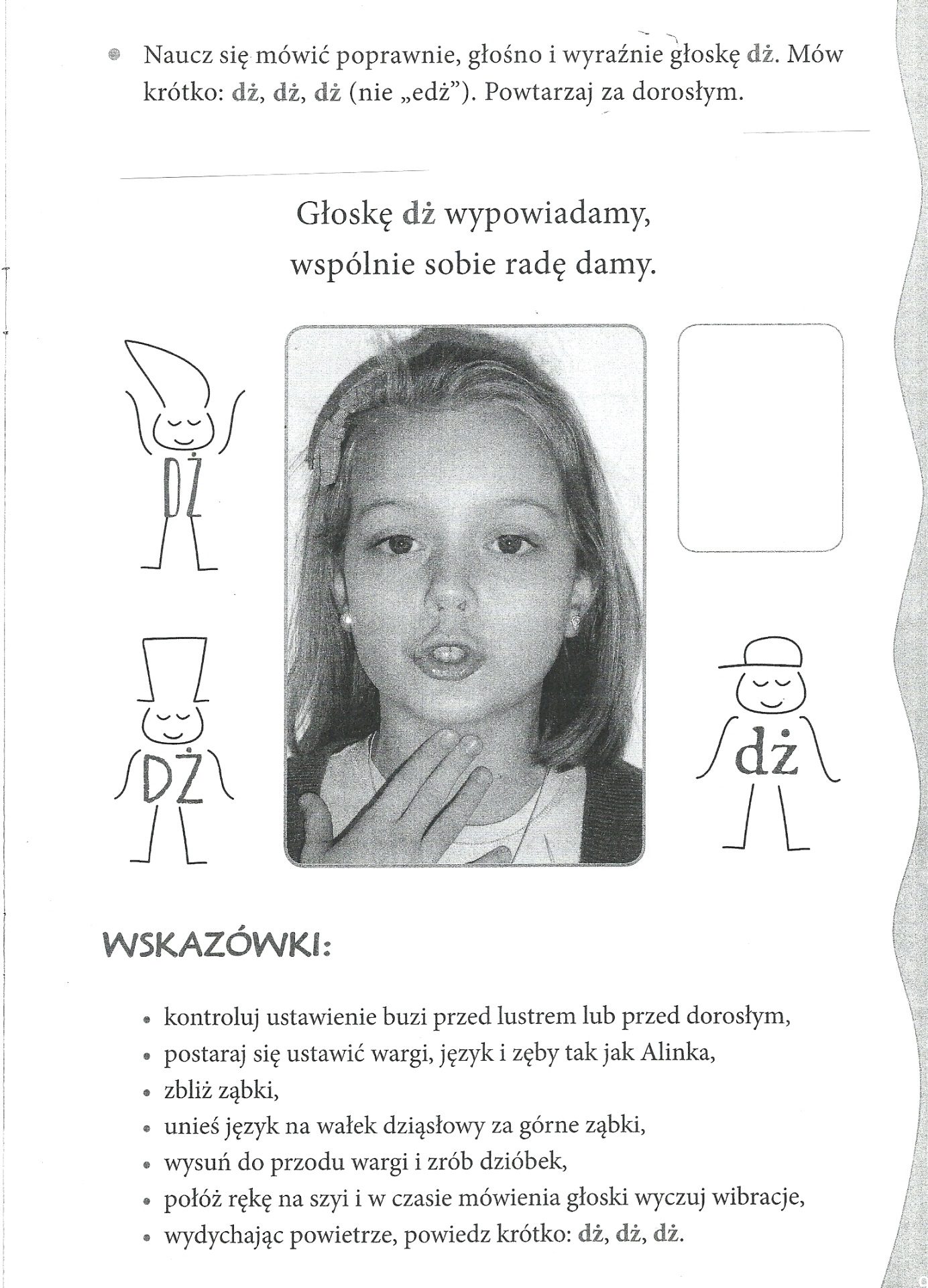 LOGOPEDIA c.d.Polecenie 2.  Zapisz wyrazy w zeszycie. Oznacz DŻ kolorem.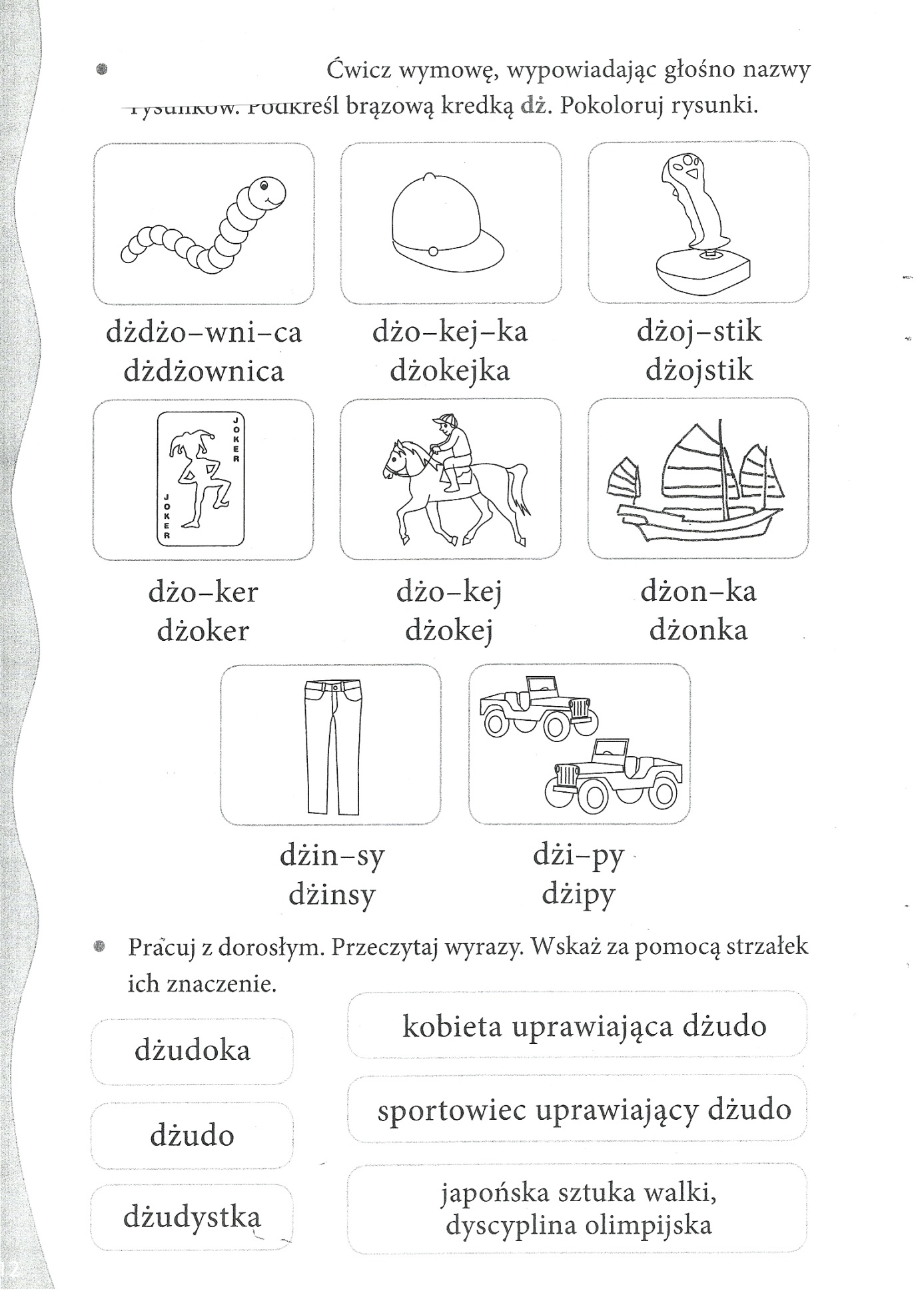 LOGOPEDIA c.d.Polecenie 3.  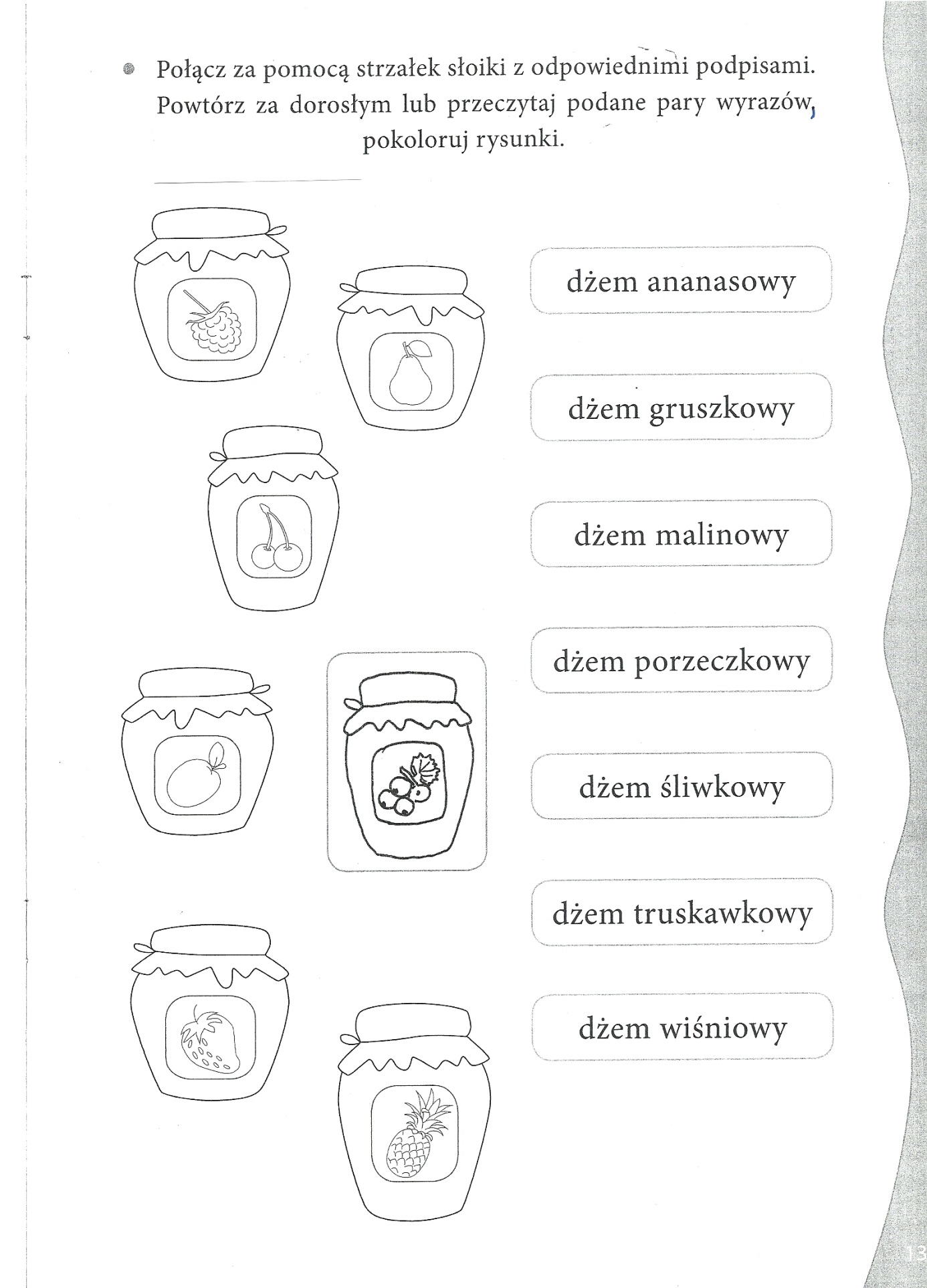 